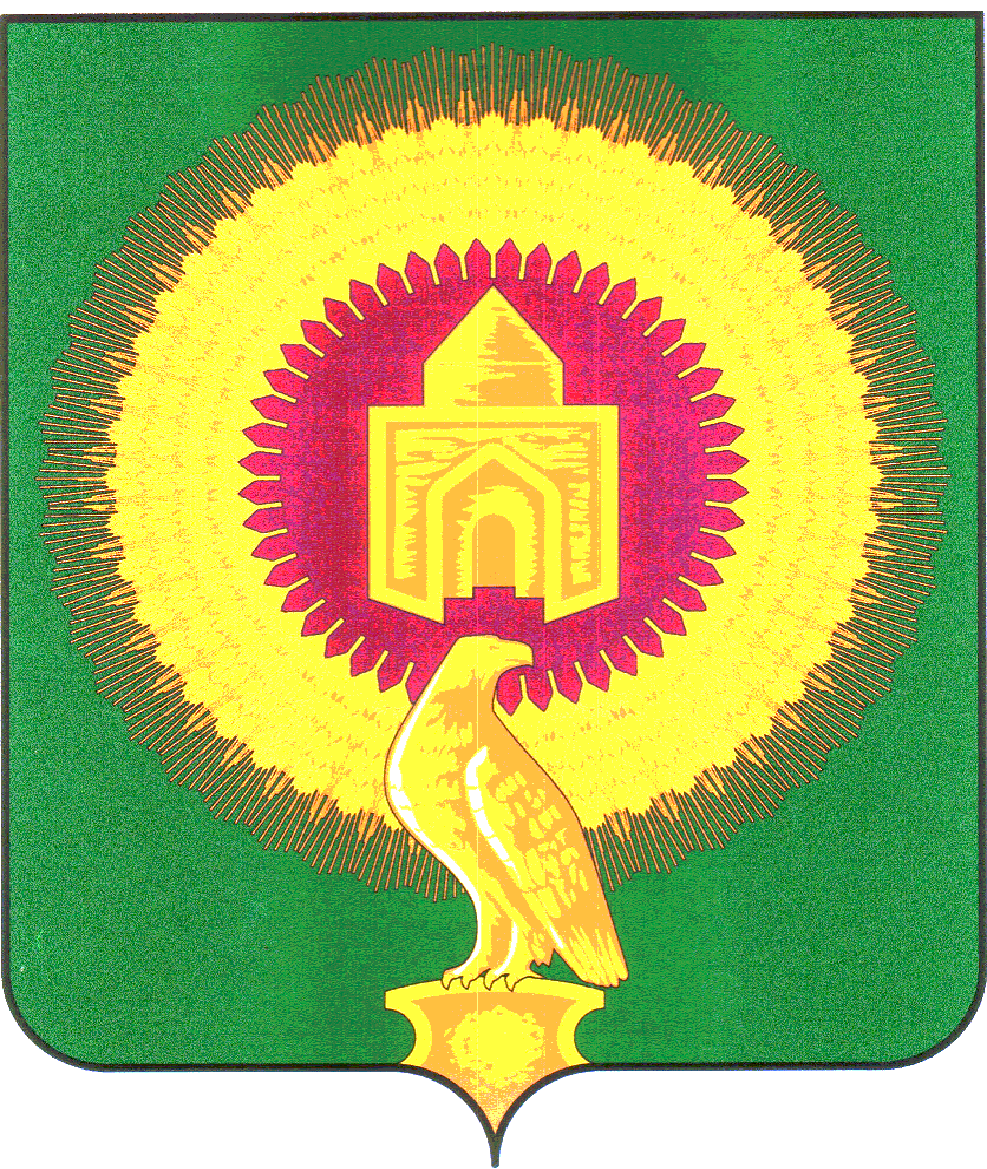 СОВЕТ ДЕПУТАТОВПОКРОВСКОГО СЕЛЬСКОГО ПОСЕЛЕНИЯВАРНЕНСКОГО МУНИЦИПАЛЬНОГО РАЙОНАЧЕЛЯБИНСКОЙ ОБЛАСТИРЕШЕНИЕот 29  сентября 2023 года        № 13О внесении изменений и дополненийв бюджет Покровского сельскогопоселения на 2023 год и на плановый период 2024 и 2025 годовСовет депутатов Покровского сельского поселения РЕШАЕТ:1. Внести в бюджет Покровского сельского поселения на 2023 год и на плановый период 2024 и 2025 годов, принятый Решением Совета депутатов Покровского сельского поселения Варненского муниципального района Челябинской области от 22 декабря 2022 года № 29 ( с изменениями № 6 от 25 января 2023г,№ 08 от 31 марта 2023г.,№11 от 30 июня 2023г.)  следующие изменения:1) в статье 1:в пункте 1 п.п. 1 слова «в сумме 45307,75 тыс. рублей» заменить на слова «в сумме 46034,78 тыс. рублей», слова «в сумме 43238,12 тыс. рублей» заменить на слова «в сумме 43965,15 тыс. рублей»;в пункте 1 п.п. 2 слова «в сумме 45583,71 тыс. рублей» заменить на слова «в сумме 46310,74 тыс. рублей»;- приложение 2 изложить в новой редакции (приложение № 1 к настоящему Решению);- приложение 4 изложить в новой редакции (приложение № 2 к настоящему Решению);- приложение 10 изложить в новой редакции (приложение № 3 к настоящему Решению).2. Настоящее Решение вступает в силу со дня его подписания и обнародования.Глава Покровского сельского поселения                 ____________          С.М.ЛебедевПредседатель Совета депутатов                                  ____________           О.Н.ЕспаеваПриложение 1к решению «О внесении изменений и дополненийв бюджет Покровского сельского поселенияна 2023 год и на плановый период 2024 и 2025 годов»от 29 сентября  2023 года №13 Приложение 2к решению «О бюджете Покровского сельского поселенияна 2023 год и на плановый период 2024 и 2025 годов»от 22 декабря 2022 года № 29Распределение бюджетных ассигнований по разделам, подразделам, целевым статьям, группам видов расходов бюджета Покровского сельского поселенияна 2023 год	                   (тыс. руб.)Приложение 2к решению «О внесении изменений и дополненийв бюджет Покровского сельского поселенияна 2023 год и на плановый период 2024 и 2025 годов»от 29 сентября 2023 года №13 Приложение 4к решению «О бюджете Покровского сельского поселенияна 2023 год и на плановый период 2024 и 2025 годов»от 22 декабря 2022 года № 29Ведомственная структура расходов бюджета Покровского сельского поселения на 2023 год	        (тыс. руб.)Приложение 3к решению «О внесении изменений и дополненийв бюджет Покровского сельского поселенияна 2023 год и на плановый период 2024 и 2025 годов»от 29 сентября 2023 года № 13Приложение 10к решению «О бюджете Покровского сельского поселенияна 2023 год и на плановый период 2024 и 2025 годов»от 22 декабря 2022 года № 29Источники внутреннего финансирования дефицита бюджета Покровского сельского поселения на 2023 год(тыс. руб.)Наименование показателяКБККБККБККБКсуммаРазделПодразделКЦСРКВР123456ВСЕГО:46 310,74ОБЩЕГОСУДАРСТВЕННЫЕ ВОПРОСЫ015 067,16Функционирование высшего должностного лица субъекта Российской Федерации и муниципального образования0102705,00Расходы общегосударственного характера01029900400000705,00Глава муниципального образования01029900420301705,00Фонд оплаты труда государственных (муниципальных) органов01029900420301100526,80Взносы по обязательному социальному страхованию на выплаты денежного содержания и иные выплаты работникам государственных (муниципальных) органов01029900420301100178,20Функционирование Правительства Российской Федерации, высших исполнительных органов государственной власти субъектов Российской Федерации, местных администраций01042 636,06Расходы общегосударственного характера010499004000002 600,90Центральный аппарат010499004204012 600,90Фонд оплаты труда государственных (муниципальных) органов01049900420401100953,70Взносы по обязательному социальному страхованию на выплаты денежного содержания и иные выплаты работникам государственных (муниципальных) органов01049900420401100292,63Прочая закупка товаров, работ и услуг01049900420401200601,75Закупка энергетических ресурсов01049900420401200697,78Иные межбюджетные трансферты0104990042040150055,05Уплата налога на имущество организаций, земельного и транспортного налога0104990890000035,16Уплата налога на имущество организаций, земельного и транспортного налога государственными органами0104990892040135,16Уплата налога на имущество организаций и земельного налога0104990892040180031,16Уплата прочих налогов, сборов010499089204018004,00Обеспечение деятельности финансовых, налоговых и таможенных органов и органов финансового (финансово-бюджетного) надзора0106385,81Расходы общегосударственного характера01069900400000385,81Центральный аппарат01069900420401385,81Фонд оплаты труда государственных (муниципальных) органов01069900420401100295,60Взносы по обязательному социальному страхованию на выплаты денежного содержания и иные выплаты работникам государственных (муниципальных) органов0106990042040110090,21Другие общегосударственные вопросы01131 340,28Подготовка технических и кадастровых паспортов на недвижимое и движимое имущество0113720007200212,60Прочая закупка товаров, работ и услуг0113720007200220012,60Реализация инициативных проектов011399000996001 198,00Реализация инициативного проекта "Обустройство детской площадки в п. Заречье, улица Центральная, 21"0113990009960A599,00Прочая закупка товаров, работ и услуг0113990009960A200599,00Реализация инициативного проекта "Обустройство детской площадки в п. Алтырка, улица Центральная, 12"0113990009960S599,00Прочая закупка товаров, работ и услуг0113990009960S200599,00Другие мероприятия по реализации государственных функций01139900900000129,68Выполнение других обязательств государства01139900999300129,68Уплата иных платежей0113990099930080037,50Резервные средства0113990099930080092,18НАЦИОНАЛЬНАЯ ОБОРОНА02131,70Мобилизационная и вневойсковая подготовка0203131,70Подпрограмма "Допризывная подготовка молодежи в Челябинской области"02034630000000131,70Осуществление полномочий по первичному воинскому учету на территориях, где отсутствуют военные комиссариаты02034630051180131,70Фонд оплаты труда государственных (муниципальных) органов0203463005118010097,20Взносы по обязательному социальному страхованию на выплаты денежного содержания и иные выплаты работникам государственных (муниципальных) органов0203463005118010029,40Прочая закупка товаров, работ и услуг020346300511802005,10НАЦИОНАЛЬНАЯ ЭКОНОМИКА041 008,47Дорожное хозяйство (дорожные фонды)04091 008,47Содержание улично-дорожной сети и искусственных сооружений Варненского муниципального района04091800018001708,47Прочая закупка товаров, работ и услуг04091800018001200708,47Мероприятия по совершенствованию движения пешеходов и предупреждению аварийности с участием пешеходов04092400024002300,00Прочая закупка товаров, работ и услуг04092400024002200300,00ЖИЛИЩНО-КОММУНАЛЬНОЕ ХОЗЯЙСТВО0533 518,67Жилищное хозяйство050192,16Подпрограмма "Капитальный ремонт многоквартирных домов на территории Варненского муниципального района с муниципального жилого фонда"0501096000000092,16Оплата взносов за капитальный ремонт многоквартирных домов на территории Варненского муниципального района0501096000900192,16Прочая закупка товаров, работ и услуг0501096000900120092,16Благоустройство05032 682,49Освещение населённых пунктов050374000740012 173,58Закупка энергетических ресурсов050374000740012002 173,58Обслуживание и ремонт сетей уличного освещения05037400074003263,00Прочая закупка товаров, работ и услуг05037400074003200263,00Прочие мероприятия по благоустройству05037400074004138,28Прочая закупка товаров, работ и услуг05037400074004200138,28Благоустройство территории сельских поселений0503800008008082,66Освещение населённых пунктов0503800008008182,66Закупка энергетических ресурсов0503800008008120082,66Реализация мероприятий по благоустройству сельских территорий0503990600000024,98Расходы на прочие мероприятия по благоустройству поселений0503990600050024,98Прочая закупка товаров, работ и услуг0503990600050020024,98Другие вопросы в области жилищно-коммунального хозяйства050530 744,02Подпрограмма "Комплексное развитие систем теплоснабжения Варненского муниципального района на 2012-2020 годы"0505093000000053,39Разработка и корректировка схем теплоснабжения0505093000900253,39Прочая закупка товаров, работ и услуг0505093000900220053,39Подпрограмма «Модернизация объектов коммунальной инфраструктуры»0505142000000030 690,63Строительство газопроводов и газовых сетей0505142010000030 602,56Бюджетные инвестиции в объекты капитального строительства государственной (муниципальной) собственности050514201S405040030 602,56Строительство газопроводов и газовых сетей0505142010005088,07Прочая закупка товаров, работ и услуг0505142010005020038,24Бюджетные инвестиции в объекты капитального строительства государственной (муниципальной) собственности0505142010005040049,83ОХРАНА ОКРУЖАЮЩЕЙ СРЕДЫ06274,12Другие вопросы в области охраны окружающей среды0605274,12Региональный проект «Комплексная система об-ращения с твердыми коммунальными отходами»0605640G200000274,12Обеспечение контейнерным сбором образующихся в жилом фонде ТКО0605640G243120274,12Прочая закупка товаров, работ и услуг0605640G243120200274,12КУЛЬТУРА, КИНЕМАТОГРАФИЯ086 188,70Культура08016 188,70Мероприятия деятельности клубных формирований0801630006308027,27Организация деятельности клубных формирований0801630006308127,27Закупка энергетических ресурсов0801630006308120027,27Мероприятия районного масштаба0801730006300470,00Прочая закупка товаров, работ и услуг0801730006300420070,00Организация деятельности клубных формирований080173000730015 893,65Фонд оплаты труда учреждений080173000730011002 621,37Взносы по обязательному социальному страхованию на выплаты по оплате труда работников и иные выплаты работникам учреждений08017300073001100773,35Прочая закупка товаров, работ и услуг080173000730012001 268,36Закупка энергетических ресурсов080173000730012001 230,58Проведение ремонта, поддержание зданий учреждений культуры в безопасном состоянии, комплексное оснащение клубов08017300073003147,00Закупка товаров, работ, услуг в целях капитального ремонта государственного (муниципального) имущества08017300073003200147,00Уплата налога на имущество организаций, земельного и транспортного налога учреждениями культуры0801730007307950,78Уплата налога на имущество организаций и земельного налога0801730007307980050,78СОЦИАЛЬНАЯ ПОЛИТИКА10104,43Социальное обеспечение населения1003104,43Подпрограмма "Повышение качества жизни граждан пожилого возраста и иных категорий граждан"10032820000000104,43Осуществление мер социальной поддержки граждан, работающих и проживающих в сельских населенных пунктах и рабочих поселках Челябинской области10032820028380104,43Иные выплаты персоналу учреждений, за исключением фонда оплаты труда10032820028380100104,43ФИЗИЧЕСКАЯ КУЛЬТУРА И СПОРТ1117,50Массовый спорт110217,50Развитие физической культуры и массового спорта в сельском поселении1102700007000117,50Прочая закупка товаров, работ и услуг1102700007000120017,50Наименование показателяКБККБККБККБККБКсуммаКВСРРазделПодразделКЦСРКВР1234567ВСЕГО:46 310,74Администрация Покровского сельского поселения Варненского муниципального района Челябинской области83546 310,74ОБЩЕГОСУДАРСТВЕННЫЕ ВОПРОСЫ835015 067,16Функционирование высшего должностного лица субъекта Российской Федерации и муниципального образования8350102705,00Расходы общегосударственного характера83501029900400000705,00Глава муниципального образования83501029900420301705,00Фонд оплаты труда государственных (муниципальных) органов83501029900420301100526,80Взносы по обязательному социальному страхованию на выплаты денежного содержания и иные выплаты работникам государственных (муниципальных) органов83501029900420301100178,20Функционирование Правительства Российской Федерации, высших исполнительных органов государственной власти субъектов Российской Федерации, местных администраций83501042 636,06Расходы общегосударственного характера835010499004000002 600,90Центральный аппарат835010499004204012 600,90Фонд оплаты труда государственных (муниципальных) органов83501049900420401100953,70Взносы по обязательному социальному страхованию на выплаты денежного содержания и иные выплаты работникам государственных (муниципальных) органов83501049900420401100292,63Прочая закупка товаров, работ и услуг83501049900420401200601,75Закупка энергетических ресурсов83501049900420401200697,78Иные межбюджетные трансферты8350104990042040150055,05Уплата налога на имущество организаций, земельного и транспортного налога8350104990890000035,16Уплата налога на имущество организаций, земельного и транспортного налога государственными органами8350104990892040135,16Уплата налога на имущество организаций и земельного налога8350104990892040180031,16Уплата прочих налогов, сборов835010499089204018004,00Обеспечение деятельности финансовых, налоговых и таможенных органов и органов финансового (финансово-бюджетного) надзора8350106385,81Расходы общегосударственного характера83501069900400000385,81Центральный аппарат83501069900420401385,81Фонд оплаты труда государственных (муниципальных) органов83501069900420401100295,60Взносы по обязательному социальному страхованию на выплаты денежного содержания и иные выплаты работникам государственных (муниципальных) органов8350106990042040110090,21Другие общегосударственные вопросы83501131 340,28Подготовка технических и кадастровых паспортов на недвижимое и движимое имущество8350113720007200212,60Прочая закупка товаров, работ и услуг8350113720007200220012,60Реализация инициативных проектов835011399000996001 198,00Реализация инициативного проекта "Обустройство детской площадки в п. Заречье, улица Центральная, 21"8350113990009960A599,00Прочая закупка товаров, работ и услуг8350113990009960A200599,00Реализация инициативного проекта "Обустройство детской площадки в п. Алтырка, улица Центральная, 12"8350113990009960S599,00Прочая закупка товаров, работ и услуг8350113990009960S200599,00Другие мероприятия по реализации государственных функций83501139900900000129,68Выполнение других обязательств государства83501139900999300129,68Уплата иных платежей8350113990099930080037,50Резервные средства8350113990099930080092,18НАЦИОНАЛЬНАЯ ОБОРОНА83502131,70Мобилизационная и вневойсковая подготовка8350203131,70Подпрограмма "Допризывная подготовка молодежи в Челябинской области"83502034630000000131,70Осуществление полномочий по первичному воинскому учету на территориях, где отсутствуют военные комиссариаты83502034630051180131,70Фонд оплаты труда государственных (муниципальных) органов8350203463005118010097,20Взносы по обязательному социальному страхованию на выплаты денежного содержания и иные выплаты работникам государственных (муниципальных) органов8350203463005118010029,40Прочая закупка товаров, работ и услуг835020346300511802005,10НАЦИОНАЛЬНАЯ ЭКОНОМИКА835041 008,47Дорожное хозяйство (дорожные фонды)83504091 008,47Содержание улично-дорожной сети и искусственных сооружений Варненского муниципального района83504091800018001708,47Прочая закупка товаров, работ и услуг83504091800018001200708,47Мероприятия по совершенствованию движения пешеходов и предупреждению аварийности с участием пешеходов83504092400024002300,00Прочая закупка товаров, работ и услуг83504092400024002200300,00ЖИЛИЩНО-КОММУНАЛЬНОЕ ХОЗЯЙСТВО8350533 518,67Жилищное хозяйство835050192,16Подпрограмма "Капитальный ремонт многоквартирных домов на территории Варненского муниципального района с муниципального жилого фонда"8350501096000000092,16Оплата взносов за капитальный ремонт многоквартирных домов на территории Варненского муниципального района8350501096000900192,16Прочая закупка товаров, работ и услуг8350501096000900120092,16Благоустройство83505032 682,49Освещение населённых пунктов835050374000740012 173,58Закупка энергетических ресурсов835050374000740012002 173,58Обслуживание и ремонт сетей уличного освещения83505037400074003263,00Прочая закупка товаров, работ и услуг83505037400074003200263,00Прочие мероприятия по благоустройству83505037400074004138,28Прочая закупка товаров, работ и услуг83505037400074004200138,28Благоустройство территории сельских поселений8350503800008008082,66Освещение населённых пунктов8350503800008008182,66Закупка энергетических ресурсов8350503800008008120082,66Реализация мероприятий по благоустройству сельских территорий8350503990600000024,98Расходы на прочие мероприятия по благоустройству поселений8350503990600050024,98Прочая закупка товаров, работ и услуг8350503990600050020024,98Другие вопросы в области жилищно-коммунального хозяйства835050530 744,02Подпрограмма "Комплексное развитие систем теплоснабжения Варненского муниципального района на 2012-2020 годы"8350505093000000053,39Разработка и корректировка схем теплоснабжения8350505093000900253,39Прочая закупка товаров, работ и услуг8350505093000900220053,39Подпрограмма «Модернизация объектов коммунальной инфраструктуры»8350505142000000030 690,63Строительство газопроводов и газовых сетей8350505142010000030 602,56Бюджетные инвестиции в объекты капитального строительства государственной (муниципальной) собственности835050514201S405040030 602,56Строительство газопроводов и газовых сетей8350505142010005088,07Прочая закупка товаров, работ и услуг8350505142010005020038,24Бюджетные инвестиции в объекты капитального строительства государственной (муниципальной) собственности8350505142010005040049,83ОХРАНА ОКРУЖАЮЩЕЙ СРЕДЫ83506274,12Другие вопросы в области охраны окружающей среды8350605274,12Региональный проект «Комплексная система об-ращения с твердыми коммунальными отходами»8350605640G200000274,12Обеспечение контейнерным сбором образующихся в жилом фонде ТКО8350605640G243120274,12Прочая закупка товаров, работ и услуг8350605640G243120200274,12КУЛЬТУРА, КИНЕМАТОГРАФИЯ835086 188,70Культура83508016 188,70Мероприятия деятельности клубных формирований8350801630006308027,27Организация деятельности клубных формирований8350801630006308127,27Закупка энергетических ресурсов8350801630006308120027,27Мероприятия районного масштаба8350801730006300470,00Прочая закупка товаров, работ и услуг8350801730006300420070,00Организация деятельности клубных формирований835080173000730015 893,65Фонд оплаты труда учреждений835080173000730011002 621,37Взносы по обязательному социальному страхованию на выплаты по оплате труда работников и иные выплаты работникам учреждений83508017300073001100773,35Прочая закупка товаров, работ и услуг835080173000730012001 268,36Закупка энергетических ресурсов835080173000730012001 230,58Проведение ремонта, поддержание зданий учреждений культуры в безопасном состоянии, комплексное оснащение клубов83508017300073003147,00Закупка товаров, работ, услуг в целях капитального ремонта государственного (муниципального) имущества83508017300073003200147,00Уплата налога на имущество организаций, земельного и транспортного налога учреждениями культуры8350801730007307950,78Уплата налога на имущество организаций и земельного налога8350801730007307980050,78СОЦИАЛЬНАЯ ПОЛИТИКА83510104,43Социальное обеспечение населения8351003104,43Подпрограмма "Повышение качества жизни граждан пожилого возраста и иных категорий граждан"83510032820000000104,43Осуществление мер социальной поддержки граждан, работающих и проживающих в сельских населенных пунктах и рабочих поселках Челябинской области83510032820028380104,43Иные выплаты персоналу учреждений, за исключением фонда оплаты труда83510032820028380100104,43ФИЗИЧЕСКАЯ КУЛЬТУРА И СПОРТ8351117,50Массовый спорт835110217,50Развитие физической культуры и массового спорта в сельском поселении8351102700007000117,50Прочая закупка товаров, работ и услуг8351102700007000120017,50№НаименованиеАдминистраторКод источника финансированияУтвержденные бюджетныеназначения1ИТОГО00090000000000000000275,962Увеличение остатков средств, всего83500000000000000000-46034,783Увеличение остатков средств бюджетов83501050000000000500-46034,784Увеличение прочих остатков средств бюджетов83501050200000000500-46034,785Увеличение прочих остатков денежных средств бюджетов83501050201000000510-46034,786Увеличение прочих остатков денежных средств бюджетов сельских поселений83501050201100000510-46034,787Уменьшение остатков средств, всего8350000000000000000046310,748Уменьшение остатков средств бюджетов8350105000000000060046310,749Уменьшение прочих остатков средств бюджетов8350105020000000060046310,7410Уменьшение прочих остатков денежных средств бюджетов8350105020100000061046310,7411Уменьшение прочих остатков денежных средств бюджетов сельских поселений8350105020110000061046310,74